2. C	 TÝDENNÍ PLÁN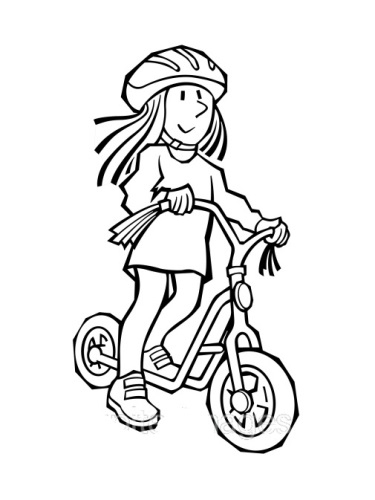 36. týden	(21. 5. – 25. 5. 2018) 		JMÉNO: …………………………………………CO SE BUDEME UČIT?JAK SE MI DAŘÍ?SebehodnoceníHodnocení rodičůČESKÝ JAZYKUčebnice str. 87 - 88          PS 2 str. 32 - 33           Vlastní a místní jménaDokáži napsat vlastní a místní jména.ČTENÍ, PSANÍČítanka str. 129 - 133 Písanka str. 6Čtu se správnou intonací.MATEMATIKAMatematika 3 str. 21 - 23Umím zaznamenat překlápění krychle.Umím násobit a dělit dvěma, třemi a čtyřmi. PRVOUKACHOVÁNÍLidské těloPéče o zuby str. 60 - 61Při práci ve skupině spolupracuji a dodržuji půlmetrový hlas.Umím vyjmenovat části lidského těla a obličeje.Vím, jak mám pečovat o své zuby.